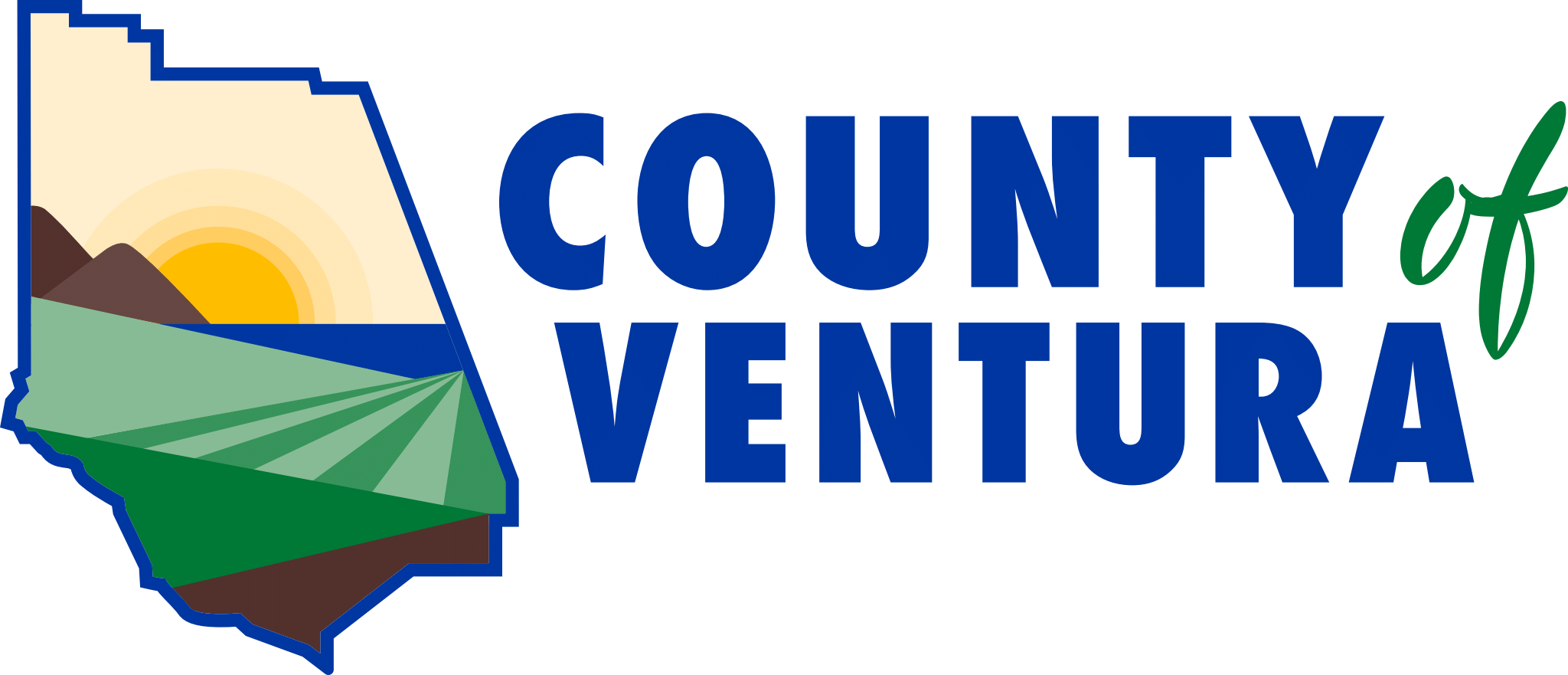 COVID-19Agency Prevention Plan______ AgencyDate Last Reviewed: _____/_____/____(Template updated 3/3/2021)Reviewed by:  _____________________        _______________________                                    Name                                               TitleCOVID-19 Prevention Program (CPP) for County of Ventura[Enter agency name]This CPP is designed to control exposures to the SARS-CoV-2 (COVID-19) virus that may occur in our workplace. Authority and Responsibility[Enter name or job title of the person(s)] has overall authority and responsibility for implementing the provisions of this CPP in this agency. In addition, all managers and supervisors are responsible for implementing and maintaining the CPP in their assigned work areas and for ensuring employees receive answers to questions about the program in a language they understand.Employees will be provided training, a safe and clean environment and personal protective equipment for the risks specific to the employee’s position. All employees are responsible for using safe work practices, following all directives, policies and procedures, and assisting in maintaining a safe work environment.  County staff are expected to follow the directives and guidelines set forth herein and to follow the health and safety directives provided by management. Failure to do so can promote the spread of COVID-19, endangering co-workers and the public, and can result in disciplinary procedures.     DefinitionsFor the purposes of the CPP, the following definitions provided by Cal/OSHA shall apply. Usage of these terms throughout the document will be highlighted. “COVID-19” means coronavirus disease, an infectious disease caused by the severe acute respiratory syndrome coronavirus 2 (SARS-CoV-2). “COVID-19 case” means a person who either: (1) has a positive “COVID-19 test” as defined in this section; (2) is subject to COVID-19-related order to isolate issued by a local or state health official; or (3) has died due to COVID-19, in the determination of a local health department or per inclusion in the COVID-19 statistics of a county. A person is no longer a “COVID-19 case” when a licensed health care professional determines that the person does not have COVID-19, in accordance with recommendations made by the California Department of Public Health (CDPH) or the local health department pursuant to authority granted under the Health and Safety Code or title 17, California Code of Regulations to CDPH or the local health department.  AB 685 refers this to a “qualifying Individual.”“Close contact COVID-19 exposure” means being within six (6) feet of a COVID-19 case for a cumulative total of 15 minutes or greater in any 24-hour period within or overlapping with the “high-risk exposure period” as defined here. This definition applies regardless of the use of face coverings. “COVID-19 hazard” means exposure to potentially infectious material that may contain SARS-CoV-2, the virus that causes COVID-19. Potentially infectious materials include airborne droplets, small particle aerosols, and airborne droplet nuclei, which most commonly result from a person or persons exhaling, talking or vocalizing, coughing, sneezing, or procedures performed on persons which may aerosolize saliva or respiratory tract fluids, among other things. This also includes objects or surfaces that may be contaminated with SARS-CoV-2. “COVID-19 symptoms” means one of the following: (1) fever of 100.4 degrees Fahrenheit or higher or chills; (2) cough; (3) shortness of breath or difficulty breathing; (4) fatigue; (5) muscle or body aches; (6) headache; (7) new loss of taste or smell; (8) sore throat; (9) congestion or runny nose; (10) nausea or vomiting; or (11) diarrhea, unless a licensed health care professional determines the person’s symptoms were caused by a known condition other than COVID-19. “COVID-19 test” means a viral test for SARS-CoV-2 that is both: (1) approved by the United States Food and Drug Administration (FDA) or has an Emergency Use Authorization from the FDA to diagnose current infection with the SARS-CoV-2 virus; and (2) administered in accordance with the FDA approval or the FDA Emergency Use Authorization as applicable.“Exposed workplace” means any work location, working area, or common area at work used or accessed by a COVID-19 case during the high-risk period, including bathrooms, walkways, hallways, aisles, break or eating areas, and waiting areas. This can also include an offsite field location. The exposed workplace does not include buildings or facilities not entered by a COVID-19 case. Effective January 1, 2021, the “exposed workplace” also includes but is not limited to the “worksite” of the COVID-19 case as defined by Labor Code section 6409.6(d)(5). “Face covering” means a tightly woven fabric or non-woven material with no visible holes or openings, which covers the nose and mouth.  “High-risk exposure period” means the following time period: (1) For persons who develop COVID-19 symptoms: from two (2) days before they first develop symptoms until ten (10) days after symptoms first appeared, and 24 hours have passed with no fever, without the use of fever-reducing medications, and symptoms have improved; or (2) For persons who test positive who never develop COVID-19 symptoms: from two (2) days before until ten (10) days after the specimen for their first positive test for COVID-19 was collected.Identification and Evaluation of COVID-19 HazardsThis agency has implemented and will continue to identify and mitigate COVID-19 hazards in the workplace:Conduct and document regular workplace-specific evaluations and inspections at least monthly to identify and correct COVID-19 hazards created by physical conditions or workplace practices.  (Appendix A)Evaluate mitigation measures to reduce potential workplace exposures to staff and the public. Remain abreast of applicable orders and guidance from federal, state and County Public Health related to COVID-19 hazards and prevention.Continually evaluate existing COVID-19 prevention controls in the workplace and the need for different or additional controls. Employee ParticipationEmployees are encouraged to participate in the identification of COVID-19 hazards by reporting COVID-19 exposures and hazards to the agency.  Recommendations for COVID-19 mitigation measures may be submitted to an employee’s supervisor without the fear of reprisal and will be evaluated for efficacy related to severity and frequency of the exposure.   COVID-19 Prevention MeasuresEmployees Exhibiting Possible COVID-19 SymptomsEmployees exhibiting COVID-19 symptoms are directed not to come to work.  There are a variety of potential sources of benefits, including but not limited to COVID-19 specific leave, sick time and annual leave that may be available should an employee be unable to work remotely or report to work.Employee Screening Employees entering the workplace are screened at each worksite for COVID-19 symptoms and exposure history using the following measures: 	Government Center:Limiting entry to the main entrance.  Staffed monitoring station from 7:00 AM to 5:00 PM at the entrance checking for recent exposure, symptoms and using FLIR thermal camera for temperature evaluation.  Entry is denied to individuals having a temperature above 100.4 degrees Fahrenheit or exhibiting signs or symptoms consistent of COVID-19, or with a recent history of exposure to COVID-19 positive individuals.Face coverings are required by all. Advising staff who enter the facility prior to 7:00 AM to pass through the monitoring station as soon as practicable once the monitoring station is open.Other Facilities Possible ScreeningWhere personal contact is recommended or required, patient/clients will be screened for symptoms on the telephone at the time of setting the appointment.] Individuals wishing to enter the facility shall undergo a temperature and symptom screening.  Advising staff members to take their temperature before coming to work and stay home and report to their supervisor if symptoms arise or their temperature exceeds 100.4 degrees Fahrenheit.Symptom screening through closed glass enclosure, patients/clients will be asked to confirm they have no symptoms and have not been exposed to COVID-19 positive individuals for the prior 14 days. Upon confirmation, they will be temperature screened.Self-monitoring for symptoms prior to leaving for work, with direction to notify management if symptoms arise that would exclude the individual from reporting to work.Control of COVID-19 HazardsPhysical DistancingWhere possible, ensure at least six feet of physical distancing in the workplace by: Telework opportunities are provided to the extent possible as business needs permit.Staggered arrival, departure, work, and break times.Informational and warning posters posted throughout the facility.Two occupants in an elevator at any given time.  Reducing the number of persons in an area at one time, including visitors.Visual cues such as signs and floor markings to indicate waiting distance and direction of travel.Adjusted work processes or procedures to allow sufficient distance between employees and others.Avoid in-person meetings by utilizing virtual meeting resources where possible.Discontinue nonessential travel.  Reassign and/or reconfigure office space to maximize separation and physical barriers between staff who are required to report to the workplace. Limit occupancy and align conference room furniture to allow separation.  Close or limit occupancy in common areas such as breakrooms.  Limit maximum occupancy and reconfigure furniture of client/patient waiting areas to achieve enough social distancing.Where possible, allow clients to wait outside or in their car, using cell phone contact to call the next client. Respect the health and safety protocol in the workplace and for facilities being visited.Face Coverings Due to increasing COVID-19 infections statewide, while at work employees must wear an appropriate face covering over the nose and mouth. An appropriate face covering is a material that covers both the nose and the mouth and extends below the chin, without significant gaps between the covering and the face. It can be secured with ties or straps or simply wrapped around the lower face.  Bandannas are not an appropriate face covering and the use of neck gaiters are discouraged. Face coverings are available to staff.  They must be worn properly over the nose and mouth when indoors, and when outdoors and less than six feet away from another person, including non-employees, and where required by orders from the California Department of Public Health (CDPH) or Public Health.  Visitors, clients and patients of County facilities must wear face coverings. Individuals may be denied entry to a County facility if they refuse to wear a face covering, unless they are covered by an exception.  The following are exceptions to the use of face coverings in the workplace:When an employee is alone in a room, their office, or seated in a cubicle office with walls at least five feet tall. People in adjoining cubicles must not be seated face to face, otherwise a face covering for each is required. The individual must be seated; if standing, a face covering is required.The face covering must be worn when leaving the individual work area or if another person enters the work area.While eating and drinking at the workplace, provided employees are at least six feet apart.When in a vehicle alone or solely with members of the employee’s own household.Employees wearing respiratory protection in accordance with CCR Title 8 section 5144 or other safety regulations. Employees who cannot wear face coverings due to a medical or mental health condition or disability, or who are hearing-impaired or communicating with a hearing-impaired person. Alternatives will be considered on a case-by-case basis.Specific tasks that cannot feasibly be performed with a face covering, where employees shall remain at least six feet apart. Any employee not wearing a face covering, face shield with a drape or other effective alternative, or respiratory protection, for any reason, shall be at least six feet apart from all other persons unless the unmasked employee is tested at least twice weekly for COVID-19. (reference CCR Title 8 section 3205(c)((7)(C)). COVID-19 testing may not be used as an alternative to face coverings when face coverings are otherwise required.For resupply of face coverings, contact County Human Resources at (805) 654-3611.   Engineering ControlsThe following engineering controls may be used to reduce COVID-19 exposure especially where social distance is difficult to achieve.  Examples of engineering controls include: Installation of cleanable physical barriers, i.e. clear plexiglass panels.  Maximize the quantity of outside air by opening windows and doors where it does not compromise facility security.  HVAC system maintenance staff and contractors have adjusted systems to maximize outside air while seeking to maintain indoor comfort and temperature control.  Cleaning and DisinfectingThe following cleaning and disinfection measures have been implemented: Custodial services are provided throughout the County through County staff or contract services. Most custodial services are provided during nighttime hours to avoid workspace disruption, which also accomplishes the goal of social distancing through administrative means. Agency/department management must work with custodial service providers to ensure enough restroom supplies to support frequent handwashing. Custodial services in many facilities have been augmented to provide additional cleaning throughout the day and supply monitoring.  Custodial services will continue to provide regular workplace cleaning and nightly work surface cleansing. Agency/department work practices must include frequent touch point and counter surface cleaning throughout the workday. This may take the form of assigning the responsibility to designated personnel throughout the day or cleaning between uses by users. Supplies can be ordered through GSA.For cubicles, the employee’s trash can may be placed upside down in the doorway to signify that it will be unoccupied for a period of teleworking or absence.  Should the agency receive notice of a COVID-19 case in the workplace, the following procedures will be implemented: Close off the areas where there was significant COVID-19 exposure until the area is properly cleaned and disinfected.  Immediately report areas closed off and the need for cleaning to custodial management GSA Special Services at (805) 654-2116 / or where a facility is serviced by contract custodial services, include the contact information.  Hand Hygiene/SanitizingRestrooms facilities open to employees and the public provide soap and towels or air-drying facilities to accommodate frequent handwashing. Staff should be encouraged to wash hands frequently and properly for at least 20 seconds throughout the day and following contact with others. Where washroom facilities are not available, such as with field staff, provide hand sanitizer that should be used until washroom facilities can be accessed.  Public hand sanitizer distribution machines are available in many public areas. Recommendations for additional facilities can be directed to GSA through agency/department management. However, supplies have been limited throughout the nation.Personal Protective Equipment Used to Control Employees’ Exposure to COVID-19Specific job tasks are evaluated for the need for PPE (such as gloves, goggles, and face shields) based on the hazard posed by work requirements. Where PPE is required, supplies will be provided for individual use. PPE must not be shared among employees.Face coverings required in the workplace are not considered a respirator or PPE under Cal OSHA regulations. The need for a respirator and respiratory protection is evaluated in accordance with CCR Title 8 section 5144.  [Delete if not applicable to your workplace.] We provide and ensure use of eye protection and respiratory protection in accordance with section 5144 when employees are exposed to procedures that may aerosolize potentially infectious material such as saliva or respiratory tract fluids. Investigating and Responding to COVID-19 CasesEmployees that test positive for COVID-19 are requested to notify their agency Human Resources representative of the test result so that appropriate action can be taken to protect the employee’s benefits and prevent the spread of COVID-19 in the workplace.  Investigation and Contact TracingUpon receiving notice of a COVID-19 positive test result the agency will undertake contact tracing to evaluate the possibility of COVID-19 hazard in the workplace or potential COVID-19 cases.  Human Resources will require the following information from employees who have tested positive for COVID-19:Date of test result.Date test specimen taken.Date the employee was last in the workplace.All locations visited during the high-risk exposure period.Locations frequented (15 or more minutes) while in the workplace.Co-workers, contract employees or members of the public the employee was less than six feet from for 15 or more minutes cumulative over 24 hours while in the workplace to identify potential COVID-19 exposure individuals.Protective measures and procedures in the workplace that may be improved to prevent the transmission of COVID-19.The employee’s personal and health information will be kept confidentialEmployees and employers of other workers present at the worksite during the high-risk exposure period will be provided an AB 685 Notice that a COVID-19 case was present in the workplace within one business day. The AB 685 Notice template is attached as Appendix B.  AB 685 also requires notification to affected employees bargaining units; see Appendix B.1 for that purpose.  Employees who, through contact tracing, are believed to have had close contact with a COVID-19 case and meet the definition of a COVID-19 exposure in the workplace will be:Notified within one day of the COVID-19 exposure. An OSHA COVID-Exposure Notice template is attached as Appendix C.Offered COVID-19 testing at no cost during regular working hours.Excluded from the workplace for the duration outlined below. Informed of benefits that may be available during the exclusionary period.Notify custodial services of areas in the workplace that the COVID-19 case employee frequented (i.e. the employee’s office, cubicle or conference room where the employee spent in excess of 15 minutes). These areas should be marked off limits until thoroughly cleaned and sanitized by custodial staff unless more than seven days have passed since the COVID-19 exposure. The employee’s chair can be placed in the doorway to signify the employee will be absent from work without otherwise identifying the employee. Custodial staff must be informed of the cubicle and areas identified during contact tracing to be cleaned.  Quarantine of COVID-19 Cases   (Updated 3/3/2021)Where the agency receives notice of a COVID-19 case in the workplace, the following will be undertaken to limit transmission of the virus: Ensure that COVID-19 case quarantine requirements are observed until return-to-work criteria are met.Exclude employees with a COVID-19 exposure identified through contract tracing of a COVID-19 case from the workplace for the quarantine period, except where an exclusion applies, as outlined in the next section. Appendix C is a template for the OSHA COVID-19 Exposure Notice.  Continue and maintain an employee’s earnings, seniority, and all other employee rights and benefits following a work related COVID-19 exposure. This will be accomplished by enlisting telework or remote work opportunities as business needs permit, and where unavailable, paid leave appropriate for the circumstance, which can include Federal, State and County COVID-19 specific benefits, employer-provided sick leave and workers’ compensation benefits.  Provide employees at the time of notification of quarantine with information on available benefits.Return-to-Work Criteria   (Updated 3/3/2021)On December 14, 2020, the Governor executed Executive Order N-84-20, permitting control of quarantine periods by the California Department of Public Health (CDPH) and the local health officer.  The following return to work criteria for ill individuals or following a positive COVID-19 test or close contact with a COVID-19 case have been provided by the Ventura County Public Health Department:Symptomatic COVID-19 positive case:  COVID-19 cases with COVID-19 symptoms are not permitted to return to work until all the following have occurred:At least 24 hours have passed since a fever of 100.4 or higher has resolved without the use of fever-reducing medications.COVID-19 symptoms have improved.At least 10 days have passed since COVID-19 symptoms first appeared.Asymptomatic COVID-19 positive case:  COVID-19 cases who tested positive but never developed COVID-19 symptoms are not permitted to return to work until a minimum of 10 days have passed since the date of specimen collection of their first positive COVID-19 test.COVID-19 exposure:  Where an employee has been determined through contact tracing or through exposure outside of the workplace to have experienced a COVID-19 exposure, the employee will not be permitted to return to the workplace until the quarantine period has expired, unless an exception to quarantine applies as described below due to prior vaccination or having tested positive for COVID-19 within the prior 90 days, or exception by a healthcare provider.  The quarantine period for a COVID exposure is 14 days from the last exposure during the COVID-19 case high risk exposure period.  However, the duration can be shortened from 14 days to 10 days for critical infrastructure employees where staffing is critical, if the following practices are strictly observed:All recommended non-pharmaceutical COVID-19 prevention interventions are observed, including face covering worn at all times and maintaining at least 6-feet from all individuals, through the 14th day;Self-monitoring for COVID-19 symptoms through day 14 and if symptoms occur, immediately self-isolate and contact Human Resources, your healthcare provider and seek COVID-19 testing. Quarantine exclusion - Vaccinated persons: Persons who have had a close contact COVID-19 exposure are not required to quarantine if they meet ALL the following criteria:They are fully vaccinated (i.e. more than 2-weeks following receipt of the second dose in a 2-dose series, or more than 2-weeks following receipt of one dose of a single-dose vaccine.They are within 3-months following receipt of the last dose in the series.They have remained asymptomatic since the current COVID-19 exposure.Fully vaccinated persons who do not quarantine should still watch for COVID-19 symptoms for 14 days following an exposure. If they experience symptoms, they should be clinically evaluated for COVID-19, including testing, if indicated. In addition, they should respond to calls or tests from the Ventura County Public Health Department and engage in contact tracing efforts if requested to do so.Quarantine exclusion - Previously tested positive for COVID19: Persons who have had a close contact COVID-19 exposure and previously tested positive for COVID-19 within 90 days prior to the close contact, are not required to quarantine. A negative COVID-19 test will not be required for an employee to return to work unless required pursuant to California Public Health return to work criteria.If an order to isolate or quarantine is issued by a local or state health official, the employee will not return to work until the period of isolation or quarantine is completed or the order is lifted. If no period was specified, then the period will be 10 days from the time the order to isolate was effective or return to work criteria provided by the California Department of Public Health or the Ventura County Public Health Officer have been met. System for CommunicatingThe County’s goal is to ensure two-way communication with employees, in a form they can readily understand, and that it includes at least the following information:Employees must not report to work at the workplace if they are experiencing COVID-19 symptoms or or has been exposed to someone who has tested positive for COVID-19 for more than 15 minutes during a 24 hour period.  The agency’s Human Resources representative must be contacted should either of these situations arise.Employees should report possible COVID-19 hazards to their supervisor or the agency Human Resources representative.  Employees can report symptoms and hazards without fear of reprisal.Procedures for accommodating employees with medical or other conditions that put them at increased risk of severe COVID-19 illness.COVID-19 testing availability throughout the County.   In the event the agency is required to offer testing because of a workplace exposure or outbreak, the employee will be advised of the plan for providing testing and inform affected employees of the reason for the testing and the possible consequences of a positive test. Information about COVID-19 hazards and agency health and safety policies and procedures that affect employees and others in the workplace, such as vendors and the public. Employee TrainingTraining on COVID-19 has been and will be provided that includes at least:The fact that COVID-19 is an infectious disease that can be spread through the air and may be transmitted when a person touches a contaminated object and then touches their eyes, nose, or mouth.An infectious person may have no symptoms.COVID-19 policies and procedures to protect employees from COVID-19 hazards.Information regarding COVID-19-related benefits to which the employee may be entitled under applicable federal, state, or local laws. Methods of physical distancing of at least six feet and the importance of combining physical distancing with the wearing of face coverings.The fact that particles containing the virus can travel more than six feet, especially indoors, so physical distancing must be combined with other controls, including face coverings and hand hygiene, to be effective.The importance of frequent hand washing with soap and water for at least 20 seconds and using hand sanitizer when employees do not have immediate access to a sink or hand washing facility, and that hand sanitizer does not work if the hands are soiled.Proper use of face coverings and the fact that face coverings are not respiratory protective equipment - face coverings are intended to primarily protect other individuals from the wearer of the face covering.COVID-19 symptoms, and the importance of obtaining a COVID-19 test and not coming to work if the employee has COVID-19 symptoms.Process and procedures on how to report COVID19 hazards and if the employee tests positive or if they were exposed to someone who tested positive.A training [template] program is attached which is provided to all agency employees. [The template can be used as the basis for employee training and supplemented with agency or worksite specific material if needed.]  Reporting, Recordkeeping, and AccessIt is the agency’s policy to comply with recordkeeping requirements, including:Report information about COVID-19 cases at the workplace to Public Health whenever required by law and provide any related requested information.Report immediately to Cal/OSHA (defined as within 8 hours) any COVID-19-related serious illnesses, hospitalization or death, as defined under CCR Title 8 section 330(h), of an employee occurring in the place of employment or in connection with any employment.Maintain records of the steps taken to implement this written COVID-19 Prevention Program in accordance with CCR Title 8 section 3203(b).Make the written COVID-19 Prevention Program available at the workplace to employees, authorized employee representatives, and to representatives of Cal/OSHA immediately upon request.Record, investigate and contact trace COVID-19 Cases. The record will include the following information to the extent it has been provided by the employee: name, contact information, occupation, location(s) where employee worked during the high-risk infectious period, date last at workplace and date specimen for the COVID-19 test was collected. The information will be made available to employees, authorized employee representatives, or as otherwise required by law, preserving the employee’s right to privacy by removing personal identifying information. Such recording does not require a work-relatedness determination.  Record COVID-19 cases that are believed to be due to workplace transmission on the agency Cal/OSHA 300 Log. The entries are to be listed as confidential cases, excluding personal identifying information from the OSHA Log.  Appendix A: COVID-19 Inspection Form[This form is intended to get you started and suggest at a minimum the areas for monthly inspection. Review the information available at www.dir.ca.gov/dosh/coronavirus/ for additional guidance on what to regularly inspect for, including issues that may be more pertinent to your particular type of workplace. You will need to modify form accordingly.]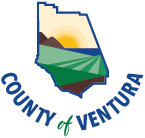 Worksite: ______________________________Month: ________________________________1.		All employees have received COVID-19 training this calendar year.2.		Appropriate COVID-19 social distancing signage is posted at all worksites.EntrancesBreakroomsOther as appropriate3.		Members of the public and employees are being screened daily upon entrance to the facility.4.		Personal protective equipment protocols appropriate to the agency/department are adhered to routinely. 5.		Employees who are sick or symptomatic are directed to stay home.6.		Telework and other alternate work arrangements are provided as a work option to employees, when feasible.7.		Technology is being utilized appropriate to maximize physical distancing.8.		Workstations are appropriately physically distanced.9.		Worksite common areas are sanitized daily by maintenance staff (or other contracted providers).10.		Designated employees are daily sanitizing common areas that are not cleaned by maintenance staff (or other contracted providers).11.		Hand sanitizers and other appropriate sanitation supplies are available in common areas.Name__________________			_________________________
							SignatureDate:________________________Appendix B – AB 685 Notice of COVID-19 in WorkplaceAB 685 Notification to EmployeesDate:______________________________SPECIFIC WORK LOCATION:_____________________________________________DATE(S) OF POSSIBLE EXPOSURE:_______________________________________Pursuant to California Labor Code section 6409.6, this notice is to advise that you may possibly have been exposed to COVID-19 at the above location. We have determined that you were present at the same worksite as an individual who has received a positive COVID-19 test result. If contact tracing determines that you may have been exposed to the individual for more than 15 minutes over a 24-hour period, you will receive a separate notice with instructions about your work status and COVID-19 testing pursuant to Cal/OSHA regulations. The individual for whom contact tracing has been conducted is afforded a right to privacy and therefore no additional information regarding the individual will be disclosed. Occupants of the work location are cautioned not to speculate about or discuss the health conditions of co-workers.You may wish to consult with a healthcare provider and/or seek COVID-19 testing, which can be performed at any one of the many facilities across the County. Test site locations are listed at https://www.venturacountyrecovers.org/coronavirus-testing/ and the COVID-19 information page of www.VCEmergency.Org. Additional information may be available through your healthcare provider or by calling 2-1-1.  Out of an abundance of caution, cleansing and disinfection protocols recommended by the U.S. Centers for Disease Control will be followed for areas of potential exposure identified through contract tracing. Custodial staff must wait 24 hours following exposure before cleaning and disinfection can take place. Hard surfaces will be cleansed in potentially exposed work areas and common areas. Carpeted surfaces will be vacuumed after regular work hours. Should you encounter areas marked off limits, please honor the cautionary signage. Further information regarding cleaning and sanitizing protocol can be found in the agency/department Worksite Plan available through your agency/department safety coordinator.It is important that each employee observes safe public health practices for your own protection and that of close-by co-workers and members of the public. This includes diligence in wearing face coverings when in public or common areas, social distancing, and good personal hand hygiene. Further information regarding protective measures can be found at the following page of VCEmergency.Org: https://www.cdc.gov/coronavirus/2019-ncov/prevent-getting-sick/prevention.html.  Certain county, state and federal benefits may be available should you become ill and/or be required to miss work due to COVID-19. The benefits that may be available differ for each individual based on their individual circumstances and may include COVID-19 specific paid leave such as County Attestation Time, personal sick leave, leave under federal and state laws, and/or workers’ compensation benefits. As the available benefits differ from person to person, please contact your Human Resources representative for questions about the benefits that may be available to you.It is unlawful to discriminate against an employee based on disability or a medical condition. The County takes this prohibition seriously. You must not discriminate against an occupant of your worksite, nor will you be discriminated against if you require assistance during this pandemic. Please advise your Human Resources representatives should you have any such concerns.  c:	Risk Management	Industrial Relations Appendix B.1 – AB 685 Notification to Bargaining UnitAB 685 Notification to Bargaining UnitAttached is a notice provided to employees of your bargaining unit in accordance with California Labor Code section 6409.6. Pursuant to Labor Code section 6409.6, subdivision (c), the following information concerns members of your bargaining unit(s) who were notified of this potential exposure to a Qualified Individual in the workplace.  Furthermore, the listing below indicates which employees, if any, received a Cal/OSHA notification of a potential “COVID-19 exposure,” defined as exposure to a “COVID-19 case” for 15 minutes or more within 24-hours pursuant to California Code of Regulations, title 8, section 3205, subdivisions (c)(3) and (c)(10).  Personal identifiable information regarding the Qualified Individual will not be provided, respecting the right to privacy of the affected individual(s).  Notification Date (Lab. Code, § 6409.6):______________________________________Worksite Location:_______________________________________________________Description of Circumstance/Illness:______________________________________________________________________________________________________________________________________________		_____________________________Signature						DateAttachment: AB 685 Notification to Employeec:	Industrial RelationsAppendix C – OSHA Notification of COVID-ExposureCal/OSHA Notification of Worksite QuarantineCalifornia Code of Regulations, Title 8, Section 3205Date:___________________________SPECIFIC WORK LOCATION:_____________________________________________DATE(S) OF POSSIBLE EXPOSURE:_______________________________________Pursuant to Cal/OSHA regulations (Cal. Code Regs., title 8, § 3205), this notification is to advise that you may have been exposed to COVID-19 at the location listed above. We have learned through contact tracing of an individual who has been determined to have contracted the COVID-19 virus and that while at work you may have been within six feet of the individual for more than a cumulative total of 15 minutes over a 24-hour period during the infected individual’s high-risk exposure period. The potential exposure requires taking protective measures under Cal/OSHA regulations for your health and safety and that of others in the workplace. The other individual is afforded a right to privacy and therefore no additional information will be disclosed, and occupants of the work location are cautioned not to speculate about or discuss the health condition of others in the workplace.  Under the Cal/OSHA regulation, the County is required to exclude personnel who have had a COVID-19 exposure from the workplace for 14 days following the last exposure. Accordingly, due to your potential exposure, the County is required to exclude you from the workplace for 14 days following the date of your exposure, which in your case will be until ____________. Under the Cal/OSHA regulation, the County is required to offer you COVID-19 testing at no cost. [IF SPECIFIC TESTING ARRANGEMENTS HAVE BEEN MADE – FILL IN] ______________________________________________________________________Please coordinate with your supervisor to arrange for testing during your regular work hours. Free testing is available at several locations throughout the County, with several drive-up sites and a walk-up site at the Ventura County Fairgrounds. Current information regarding testing sites is available under the COVID-19 tab located at www.VCEmergency.Org. Your management will evaluate the availability of remote work opportunities or alternative work to avoid interruption of your regular schedule and benefits. If remote work is not available, County COVID-19-specific benefits, such as Attestation Time, state or federal benefits, sick leave, or regular pay may be applied to ensure your pay and benefits continue during the exclusionary period. You will be contacted by your Human Resources representative to determine the available benefits during this exclusionary period.  It is important that each employee observe safe public health practices for your own protection and that of close-by co-workers and members of the public. This includes diligence in wearing face coverings in compliance with County policies and public health orders, social distancing, and good personal hand hygiene. Further information about protective measures can be found here: https://www.cdc.gov/coronavirus/2019-ncov/prevent-getting-sick/prevention.html.  Should you have any questions, please contact your Human Resources representative at (805) _______.c:	Specify bargaining units…..	Industrial Relations  Additional Consideration #1 - Multiple COVID-19 Infections and COVID-19 Outbreaks[This section will need to be added to your CPP if your workplace is identified by a local health department as the location of a COVID-19 outbreak, defined as three or more COVID-19 cases in your workplace within a 14-day period. Reference section 3205.1 for details.] This section of CPP will stay in effect until there are no new COVID-19 cases detected in our workplace for a 14-day period.COVID-19 testingThe County will provide COVID-19 testing to all employees in the exposed workplace except for employees who were not present during the period of an outbreak identified by a local health department or the relevant 14-day period. COVID-19 testing will be provided at no cost to employees during employees’ working hours.COVID-19 testing consists of the following:All employees in our exposed workplace will be immediately offered an opportunity to be tested and then tested again one week later. Negative COVID-19 test results of employees with COVID-19 exposure will not impact the duration of any quarantine period required by, or orders issued by, the local health department.After the first two COVID-19 tests, we will continue to provide COVID-19 testing of employees who remain at the workplace at least once per week, or more frequently if recommended by the local health department, until there are no new COVID-19 cases detected in our workplace for a 14-day period.We will provide additional testing when deemed necessary by Cal/OSHA or Public Health.Exclusion of COVID-19 casesWe will ensure COVID-19 cases and employees who had COVID-19 exposure are excluded from the workplace in accordance with Cal/OSHA regulations and Public Health requirements.Investigation of workplace COVID-19 illnessWe will immediately investigate and determine possible workplace-related factors that contributed to the COVID-19 outbreak in accordance with our CPP Investigating and Responding to COVID-19 Cases.COVID-19 investigation, review and hazard correctionIn addition to the CPP Identification and Evaluation of COVID-19 Hazards and Control of COVID-19 Hazards, we will immediately perform a review of potentially relevant COVID-19 policies, procedures, and controls and implement changes as needed to prevent further spread of COVID-19.The investigation and review will be documented and include:Investigation of new or unabated COVID-19 hazards including:Leave policies and practices and whether employees are discouraged from remaining home when sick.COVID-19 testing policies.Insufficient outdoor air.Insufficient air filtration.Lack of physical distancing.Updating the review:Every thirty days that the outbreak continues.In response to new information or to new or previously unrecognized COVID-19 hazards.When otherwise necessary.Implementing changes to reduce the transmission of COVID-19 based on the investigation and review. We will consider:Moving indoor tasks outdoors or having them performed remotely.Increasing outdoor air supply when work is done indoors.Improving air filtration.Increasing physical distancing as much as possible.Respiratory protection.[describe other applicable controls].Notifications to Public HealthImmediately, but no longer than 48 hours after learning of three or more COVID-19 cases in the workplace, the agency will notify Public Health of the outbreak, providing the information required of Public Health. Link to Public Health Reporting Process:https://www.venturacountyrecovers.org/business-info/Additional Consideration #2 - Major COVID-19 Outbreaks[This section will need to be added to your CPP should your workplace experience 20 or more COVID-19 cases within a 30-day period. Reference section 3205.2 for details.]This section of CPP will stay in effect until there are no new COVID-19 cases detected in our workplace for a 14-day period.COVID-19 testingThe agency will provide twice a week COVID-19 testing opportunities, or more frequently if recommended by the local health department, to all employees present at the exposed workplace during the relevant 30-day period(s) and who remain at the workplace. COVID-19 testing will be provided at no cost to employees during employees’ working hours.Exclusion of COVID-19 casesThe agency will ensure COVID-19 cases and employees with COVID-19 exposure are excluded from the workplace in accordance with Cal/OSHA regulations and Public Health requirements.Investigation of workplace COVID-19 illnessesThe agency will comply with the requirements of the CPP Investigating and Responding to COVID-19 Cases.COVID-19 hazard correctionIn addition to the requirements of the CPP Control of COVID-19 Hazards, the following actions will be undertaken:The agency will engage building maintenance staff to adjust mechanical ventilation to filter recirculated air with Minimum Efficiency Reporting Value (MERV) 13 or higher efficiency filters if compatible with the ventilation system. If MERV-13 or higher filters are not compatible with the ventilation system, building maintenance will use filters with the highest compatible filtering efficiency. We will also evaluate whether portable or mounted High Efficiency Particulate Air (HEPA) filtration units, or other air cleaning systems would reduce the risk of transmission and implement their use to the degree feasible.Agency safety staff will determine the need for a respiratory protection program or changes to an existing respiratory protection program under CCR Title 8 section 5144 to address COVID-19 hazards.Agency management will evaluate whether to halt some or all operations at the affected workplace until COVID-19 hazards have been correctedImplement any other control measures deemed necessary by Cal/OSHA.Notifications to Public HealthThe agency will comply with the requirements of the Multiple COVID-19 Infections and COVID-19 Outbreaks-Notifications to Public Health.Additional Consideration #3 - COVID-19 Prevention in Employer-Provided Transportation to and from Work[This section will need to be added to your CPP if there is employer-provided motor vehicle transportation to and from work, which is any transportation of an employee, during the course and scope of employment, provided, arranged for, or secured by an employer including ride-share vans or shuttle vehicles, car-pools, and private charter buses, regardless of the travel distance or duration involved. Reference section 3205.4 for details.This section does not apply:If the driver and all passengers are from the same household outside of work, such as family members.To employer-provided transportation when necessary for emergency response, including firefighting, rescue, and evacuation, and support activities directly aiding response such as utilities, communications and medical operations.]Assignment of transportationWe will prioritize shared transportation assignments in the following order:Employees residing in the same housing unit will be transported in the same vehicle.Employees working in the same crew or worksite will be transported in the same vehicle.Employees who do not share the same household, work crew or worksite will be transported in the same vehicle only when no other transportation alternatives are possible.Physical distancing and face coveringsWe will ensure that the:Physical distancing and face covering requirements of our CPP Physical Distancing and Face Coverings are followed for employees waiting for transportation.Vehicle operator and any passengers are separated by at least three feet in all directions during the operation of the vehicle, regardless of the vehicle’s normal capacity. Vehicle operator and any passengers are provided and wear a face covering in the vehicle as required by our CPP Face Coverings.ScreeningWe will develop, implement, and maintain effective procedures for screening and excluding drivers and riders with COVID-19 symptoms prior to boarding shared transportation. Cleaning and disinfecting We will ensure that:All high-contact surfaces (door handles, seatbelt buckles, armrests, etc.) used by passengers are cleaned and disinfected before each trip.All high-contact surfaces used by drivers, such as the steering wheel, armrests, seatbelt buckles, door handles and shifter, are cleaned and disinfected between different drivers.Provide sanitizing materials, training on how to use them properly, and ensure they are kept in adequate supply.VentilationVehicle windows will be kept open, and the ventilation system set to maximize outdoor air and not set to recirculate air. Windows do not have to be kept open if one or more of the following conditions exist:The vehicle has functioning air conditioning in use and the outside temperature is greater than 90 degrees Fahrenheit.The vehicle has functioning heating in use and the outside temperature is less than 60 degrees Fahrenheit.Protection is needed from weather conditions, such as rain or snow.The vehicle has a cabin air filter in use and the U.S. EPA Air Quality Index for any pollutant is greater than 100.Hand hygieneHand sanitizer will be provided in each vehicle and ensure that all drivers and riders sanitize their hands before entering and exiting the vehicle. Hand sanitizers with methyl alcohol are prohibited.COVID-19 Training Program[Attach County training template and/or Agency modified or agency specific COVID-19 training]EmployeeJob TitleOSHA Notification